基本信息基本信息 更新时间：2024-04-28 09:09  更新时间：2024-04-28 09:09  更新时间：2024-04-28 09:09  更新时间：2024-04-28 09:09 姓    名姓    名陈陈年    龄22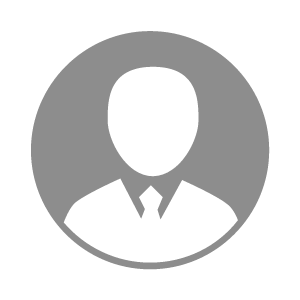 电    话电    话下载后可见下载后可见毕业院校江西工程学院邮    箱邮    箱下载后可见下载后可见学    历本科住    址住    址江西省赣州市江西省赣州市期望月薪5000-10000求职意向求职意向会计,出纳会计,出纳会计,出纳会计,出纳期望地区期望地区广东省/惠州市|广东省/梅州市|江西省/赣州市广东省/惠州市|广东省/梅州市|江西省/赣州市广东省/惠州市|广东省/梅州市|江西省/赣州市广东省/惠州市|广东省/梅州市|江西省/赣州市教育经历教育经历就读学校：江西工程学院 就读学校：江西工程学院 就读学校：江西工程学院 就读学校：江西工程学院 就读学校：江西工程学院 就读学校：江西工程学院 就读学校：江西工程学院 工作经历工作经历工作时间：暂无-暂无 工作时间：暂无-暂无 工作时间：暂无-暂无 工作时间：暂无-暂无 工作时间：暂无-暂无 工作时间：暂无-暂无 工作时间：暂无-暂无 自我评价自我评价①英语四级证书
② 全国计算机等级考试二级证书
③ 初级会计证书
专业背景：专业知识扎实，对于财务处理的相关知识了解深入，经过会计综合实训学习。
团队精神：富有团队合作精神，善于沟通和团队合作。
综合素质：本人性格开朗，身体健康，待人温和，勤奋刻苦，积极向上，有较强的抗压能力。①英语四级证书
② 全国计算机等级考试二级证书
③ 初级会计证书
专业背景：专业知识扎实，对于财务处理的相关知识了解深入，经过会计综合实训学习。
团队精神：富有团队合作精神，善于沟通和团队合作。
综合素质：本人性格开朗，身体健康，待人温和，勤奋刻苦，积极向上，有较强的抗压能力。①英语四级证书
② 全国计算机等级考试二级证书
③ 初级会计证书
专业背景：专业知识扎实，对于财务处理的相关知识了解深入，经过会计综合实训学习。
团队精神：富有团队合作精神，善于沟通和团队合作。
综合素质：本人性格开朗，身体健康，待人温和，勤奋刻苦，积极向上，有较强的抗压能力。①英语四级证书
② 全国计算机等级考试二级证书
③ 初级会计证书
专业背景：专业知识扎实，对于财务处理的相关知识了解深入，经过会计综合实训学习。
团队精神：富有团队合作精神，善于沟通和团队合作。
综合素质：本人性格开朗，身体健康，待人温和，勤奋刻苦，积极向上，有较强的抗压能力。①英语四级证书
② 全国计算机等级考试二级证书
③ 初级会计证书
专业背景：专业知识扎实，对于财务处理的相关知识了解深入，经过会计综合实训学习。
团队精神：富有团队合作精神，善于沟通和团队合作。
综合素质：本人性格开朗，身体健康，待人温和，勤奋刻苦，积极向上，有较强的抗压能力。①英语四级证书
② 全国计算机等级考试二级证书
③ 初级会计证书
专业背景：专业知识扎实，对于财务处理的相关知识了解深入，经过会计综合实训学习。
团队精神：富有团队合作精神，善于沟通和团队合作。
综合素质：本人性格开朗，身体健康，待人温和，勤奋刻苦，积极向上，有较强的抗压能力。①英语四级证书
② 全国计算机等级考试二级证书
③ 初级会计证书
专业背景：专业知识扎实，对于财务处理的相关知识了解深入，经过会计综合实训学习。
团队精神：富有团队合作精神，善于沟通和团队合作。
综合素质：本人性格开朗，身体健康，待人温和，勤奋刻苦，积极向上，有较强的抗压能力。其他特长其他特长积极主动，热爱运动。积极主动，热爱运动。积极主动，热爱运动。积极主动，热爱运动。积极主动，热爱运动。积极主动，热爱运动。积极主动，热爱运动。